4dBi 60X60单馈点陶瓷天线JT-607A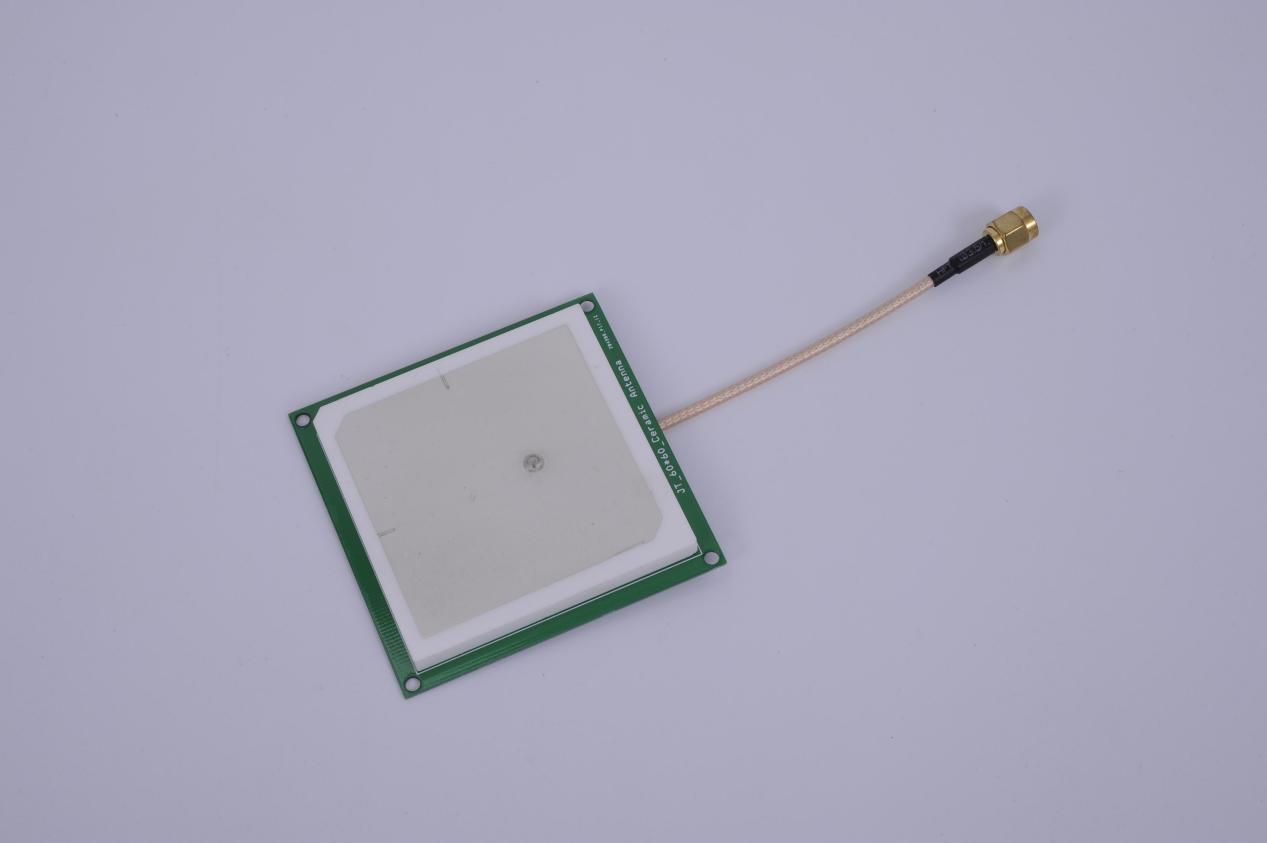 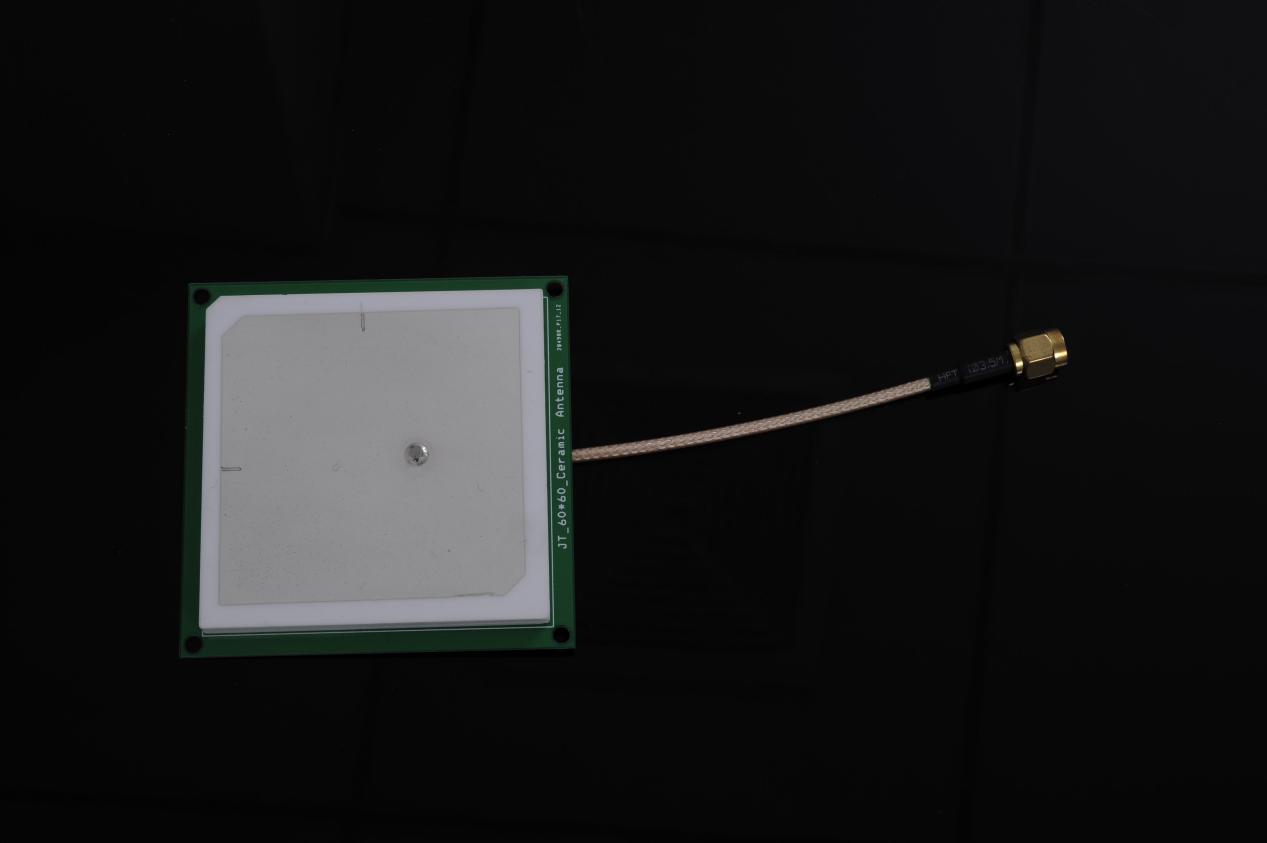 产品参数：型号JT-607A产品参数产品参数频率范围920-925MHz陶瓷尺寸60X60X4MM反射板尺寸70X70X1MM天线增益4dBi极化RHCP 圆极化V.S.W.R1.5输入阻抗50Ω接头型号SMA 内螺纹公头   (或者用户定制)